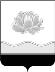 Российская ФедерацияКемеровская областьМысковский городской округ Совет народных депутатов Мысковского городского округа(шестой созыв)Р Е Ш Е Н И Е от 30 апреля 2019г. № 22-нО внесении изменений в Правила землепользования и застройки муниципального образования «Мысковский городской округ»,утвержденные решением Мысковского городского Советанародных депутатов от 24.11.2009 № 88-нПринято Советом народных депутатовМысковского городского округа23 апреля 2019 годаВ соответствии со статьями 31-33 Градостроительного кодекса Российской Федерации, руководствуясь статьей 32 Устава Мысковского городского округа, учитывая итоговые документы публичных слушаний (протокол публичных слушаний от 20.02.2019г., заключение комиссии по проведению публичных слушаний от 27.02.2019г.), Совет народных депутатов Мысковского городского округар е ш и л:1. Внести в Правила землепользования и застройки муниципального образования «Мысковский городской округ» (далее - Правила), утвержденные решением Мысковского городского Совета народных депутатов от 24.11.2009 № 88-н в (в редакции решений от 30.08.2012 № 37-н, 23.12.2010 № 87-н, от 23.12.2010 № 88-н, от 22.10.2013 № 15-н, от 22.11.2012 № 52-н, от 25.04.2013 № 22-н, 24.04.2014 № 18-н, от 16.09.2014 № 53-н, от 18.11.2014 № 68-н, от 02.02.2016 № 13-н, от 30.05.2016 № 39-н, от 18.10.2016 № 66-н, от 20.12.2016 № 85-н, от 21.06.2017 № 39-н, от 25.12.2017 № 65-н) следующие изменения:1.1. Статью 5 изложить в следующей редакции:«Статья 5. Внесение изменений в Правила землепользования и застройки1. Основаниями для рассмотрения главой Мысковского городского округа вопроса о внесении изменений правила землепользования и застройки являются:1) несоответствие правил землепользования и застройки генеральному плану муниципального образования «Мысковский городской округ», возникшее в результате внесения в него изменений;2) поступление предложений об изменении границ территориальных зон, изменении градостроительных регламентов;3) несоответствие сведений о местоположении границ зон с особыми условиями использования территорий, территорий объектов культурного наследия, отображенных на карте градостроительного зонирования, содержащемуся в Едином государственном реестре недвижимости описанию местоположения границ указанных зон, территорий;4) несоответствие установленных градостроительным регламентом ограничений использования земельных участков и объектов капитального строительства, расположенных полностью или частично в границах зон с особыми условиями использования территорий, территорий достопримечательных мест федерального, регионального и местного значения, содержащимся в Едином государственном реестре недвижимости ограничениям использования объектов недвижимости в пределах таких зон, территорий;5) установление, изменение, прекращение существования зоны с особыми условиями использования территории, установление, изменение границ территории объекта культурного наследия, территории исторического поселения федерального значения, территории исторического поселения регионального значения.1.1. Предложения о внесении изменений в правила землепользования и застройки в Комиссию направляются:1) федеральными органами исполнительной власти в случаях, если правила землепользования и застройки могут воспрепятствовать функционированию, размещению объектов капитального строительства федерального значения;2) органами исполнительной власти Кемеровской области в случаях, если правила землепользования и застройки могут воспрепятствовать функционированию, размещению объектов капитального строительства регионального значения;3) органами местного самоуправления в случаях, если необходимо совершенствовать порядок регулирования землепользования и застройки на территории городского округа;4) физическими или юридическими лицами в инициативном порядке либо в случаях, если в результате применения правил землепользования и застройки земельные участки и объекты капитального строительства не используются эффективно, причиняется вред их правообладателям, снижается стоимость земельных участков и объектов капитального строительства, не реализуются права и законные интересы граждан и их объединений.2. Указанные в части 1.1 настоящей статьи предложения направляются в письменной форме в специально созданную распоряжением главы Мысковского городского округа Комиссию по подготовке проекта Правил землепользования и застройки (далее – Комиссия).3. Комиссия в течение тридцати дней со дня поступления предложений о внесении изменений в Правила рассматривает их и готовит заключение, в котором содержатся рекомендации о внесении в соответствии с поступившими предложениями изменений в Правила или об отклонении таких предложений с указанием причин отклонения, и направляет это заключение главе Мысковского городского округа. Глава Мысковского городского округа с учетом рекомендаций, содержащихся в заключении Комиссии, в течение тридцати дней принимает решение о подготовке проекта решения о внесении изменений в Правила или об отклонении предложения о внесении изменений в Правила с указанием причин отклонения и направляет копию такого решения заявителям.Глава Мысковского городского округа не позднее чем по истечении десяти дней с даты принятия решения о подготовке проекта решения о внесении изменений в Правила обеспечивает опубликование сообщения о принятии такого решения в порядке, установленном для официального опубликования муниципальных правовых актов, иной официальной информации, и размещение указанного сообщения на официальном сайте администрации Мысковского городского округа в информационно-телекоммуникационной сети «Интернет». Сообщение о принятии такого решения также может быть распространено по радио и телевидению. Комиссия готовит проект решения о внесении изменений в Правила в виде постановления администрации Мысковского городского округа и направляет на проверку в администрацию Мысковского городского округа.Администрация Мысковского городского округа осуществляет проверку проекта решения о внесении изменений в Правила, представленного комиссией, на соответствие требованиям технических регламентов, генеральному плану муниципального образования «Мысковский городской округ», схемам территориального планирования Кемеровской области, схемам территориального планирования Российской Федерации. По результатам проверки администрация Мысковского городского округа направляет проект решения о внесении изменений в Правила главе Мысковского городского округа или в случае его несоответствия перечисленным требованиям и документам, в комиссию на доработку.Глава Мысковского городского округа при получении от администрации Мысковского городского округа проекта о внесении изменений в Правила принимает решение о проведении публичных слушаний по такому проекту, в виде постановления администрации Мысковского городского округа, в срок не позднее чем через десять дней со дня получения такого проекта.4. По проекту решения о внесении изменений в настоящие Правила проводятся публичные слушания, в порядке, установленном Советом народных депутатов Мысковского городского округа, в соответствии со статьями 5.1 и 28 Градостроительного кодекса Российской Федерации (далее – ГК РФ) и с частями 13 и 14 статьи 31 ГК РФ. С учетом результатов публичных слушаний глава Мысковского городского округа направляет указанный проект решения в Совет народных депутатов Мысковского городского округа для рассмотрения и утверждения.».1.2. В статье 15:1.2.1. пункт 1 изложить в следующей редакции:«1. Подготовка документации по планировке территории осуществляется в целях обеспечения устойчивого развития территорий, в том числе выделения элементов планировочной структуры, установления границ земельных участков, установления границ зон планируемого размещения объектов капитального строительства.»;1.2.2.  пункт 2 изложить в следующей редакции:«2. Подготовка документации по планировке территории осуществляется на основании документов территориального планирования, настоящих Правил (за исключением подготовки документации по планировке территории, предусматривающей размещение линейных объектов), лесохозяйственного регламента, положения об особо охраняемой природной территории в соответствии с программами комплексного развития систем коммунальной инфраструктуры, программами комплексного развития транспортной инфраструктуры, программами комплексного развития социальной инфраструктуры, нормативами градостроительного проектирования, требованиями технических регламентов, сводов правил с учетом материалов и результатов инженерных изысканий, границ территорий объектов культурного наследия, включенных в единый государственный реестр объектов культурного наследия (памятников истории и культуры) народов Российской Федерации, границ территорий выявленных объектов культурного наследия, границ зон с особыми условиями использования территорий.»;1.2.3. пункт 3 статьи изложить в следующей редакции:«3. При подготовке документации по планировке территории может осуществляться разработка проектов планировки территории и проектов межевания территории.»;1.2.4. пункты 7 и 8 признать утратившими силу;1.2.5. дополнить пунктами 10-13, следующего содержания:«10. Подготовка документации по планировке территории в целях размещения объекта капитального строительства является обязательной в следующих случаях:1) необходимо изъятие земельных участков для государственных или муниципальных нужд в связи с размещением объекта капитального строительства федерального, регионального или местного значения;2) необходимы установление, изменение или отмена красных линий;3) необходимо образование земельных участков в случае, если в соответствии с земельным законодательством образование земельных участков осуществляется только в соответствии с проектом межевания территории;4) планируются строительство, реконструкция линейного объекта (за исключением случая, если размещение линейного объекта планируется осуществлять на землях или земельных участках, находящихся в государственной или муниципальной собственности, и для размещения такого линейного объекта не требуются предоставление земельных участков, находящихся в государственной или муниципальной собственности, и установление сервитутов). Правительством Российской Федерации могут быть установлены иные случаи, при которых для строительства, реконструкции линейного объекта не требуется подготовка документации по планировке территории;5) планируется размещение объекта капитального строительства, не являющегося линейным объектом, и необходимых для обеспечения его функционирования объектов капитального строительства в границах особо охраняемой природной территории или в границах земель лесного фонда.11. Подготовка документации по планировке территории в целях размещения объектов капитального строительства применительно к территории, в границах которой не предусматривается осуществление деятельности по комплексному и устойчивому развитию территории, не требуется, за исключением случаев, указанных в пункте 10 настоящей статьи.12. Общие требования к документации по планировке территории:1) Подготовка документации по планировке территории осуществляется в отношении выделяемых проектом планировки территории одного или нескольких смежных элементов планировочной структуры, определенных настоящими Правилами территориальных зон и (или) установленных генеральным планом муниципального образования «Мысковский городской округ» функциональных зон.2) При подготовке документации по планировке территории до установления границ зон с особыми условиями использования территории учитываются размеры этих зон и ограничения по использованию территории в границах таких зон, которые устанавливаются в соответствии с законодательством Российской Федерации.3) Подготовка графической части документации по планировке территории осуществляется:- в соответствии с системой координат, используемой для ведения Единого государственного реестра недвижимости;- с использованием цифровых топографических карт, цифровых топографических планов, требования к которым устанавливаются уполномоченным федеральным органом исполнительной власти.13. Инженерные изыскания для подготовки документации по планировке территории осуществляется в соответствии со статьей 41.2 ГК РФ.».1.3. В статье 17:1.3.1. из пункта 5 слова «и учитываются при подготовке технического задания» исключить;1.3.2. из пункта 6 слова «в соответствии с техническим заданием» исключить;1.3.3. пункт 7 признать утратившим силу;1.3.4. из пунктов 8, 9 слова «в техническом задании» исключить;1.3.5. в пункте 10 слова «В техническом задании на разработку проекта планировки» заменить на «При разработке проекта планировки»;1.3.6. подпункт 6 пункта 11 признать утратившим силу.1.4. В таблице статьи 23 вид территориальной зоны «Р – рекреационная зона» изложить в следующей редакции:«».1.5. В статье 36:1.5.1. в таблицах пунктов 4.2, 5.2 раздел «Основные виды разрешенного использования» дополнить строкой следующего содержания:«»;1.5.2. таблицы в подпунктах 1 пунктов 4.3 и 5.3 дополнить строкой следующего содержания:«»;1.5.3. в таблице пункта 6.2 раздел «Основные виды разрешенного использования» изложить в следующей редакции:«»;1.5.4. подпункт 1 пункта 6.3 изложить в следующей редакции:«1) минимальная и (или) максимальная площадь земельных участков и максимальный процент застройки в границах земельного участка, определяемый как отношение суммарной площади земельного участка, которая может быть застроена, ко всей площади земельного участка:».1.6. Раздел 10 статьи 46 изложить в следующей редакции:«10. Зона территорий перспективного освоения земель (ПО 2)10.1. Виды разрешенного использования земельных участков:10.2. Градостроительные регламенты в соответствии с ч. 6 ст. 36 ГК РФ не устанавливаются.10.3. В карте градостроительного зонирования зону «РФ 2 – Зона территорий с неустановленным градостроительным регламентом» считать зоной «ПО 2 – Зона территорий перспективного освоения земель».».1.7. В таблицах пунктов 1.2, 2.2, 3.2, 4.2, 5.2, 6.2 статьи 36; пунктов 1.2, 2.2, 3.2, 4.2, 5.2 статьи 37; пунктов 1.2, 2.2 статьи 38; пунктов 1.2, 2.2 статьи 41; пунктов 1.2, 2.2 статьи 42; пункта 1.2 статьи 43; пунктов 1.2, 2.2 статьи 44; пунктов 1.2, 2.2, 3.2, 4.2, 5.2, 7.2, 9.2 статьи 46 раздел «Основные виды разрешенного использования» дополнить строкой следующего содержания:«».1.8. В таблицах пунктов 1.2, 2.2, 3.2, 4.2, 5.2, 6.2 статьи 36; пунктов 1.2, 2.2, 3.2, 4.2, 5.2 статьи 37; пункта 1.2 статьи 41; пункта 1.2 статьи 43; пунктов 1.2, 2.2, 3.2 статьи 46 из раздела «Вспомогательные виды разрешенного использования» исключить следующий вспомогательный вид разрешенного использования «- размещение объектов капитального строительства в целях обеспечения физических и юридических лиц коммунальными услугами, в частности: поставки воды, тепла, электричества, газа, предоставления услуг связи, отвода канализационных стоков;».1.9. В таблицах пункта 5.2 статьи 37, пунктов 1.2, 2.2 статьи 38; пункта 2.2 статьи 41, пунктов 1.2, 2.2 статьи 42; пункта 2.2 статьи 44; пунктов 4.2, 5.2, 7.2, 9.2 статьи 46 из раздела «Условно разрешенные виды использования» исключить следующую строку:«».1.10. В таблицах подпункта 10 пункта 1.3, подпункта 4 пункта 2.3, подпункта 4 пункта 3.3, подпункта 1 пункта 4.3, подпункта 1 пункта 5.3, статьи 36; подпункта 3 пункта 1.3, подпункта 3 пункта 2.3, подпункта 3 пункта 3.3, подпункта 3 пункта 4.3, подпункта 3 пункта 5.3 статьи 37; подпункта 5 пункта 1.3, подпункта 4 пункта 2.3, подпункта 4 пункта 3.3 статьи 38; подпункта 5 пункта 2.3 статьи 42, подпункта 3 пункта 2.3 статьи 44; подпункта 1 пункта 1.3, подпункта 10 пункта 2.3, подпункта 3 пункта 3.3, подпункта 3 пункта 5.3, подпункта 5 пункта 7.3 статьи 46 строку«»заменить строкой следующего содержания:«».1.11. В таблицах подпункта 6 пункта 3 статьи 39; подпункта 1 пунктов 2.4 статьи 41; подпункта 6 пункта 6.3, подпункта 3 пункта 9.3 статьи 46  строку«»заменить строкой следующего содержания: «».1.12. В таблицах подпункта 4 пункта 3 статьи 40, пункта 1.4 статьи 41; подпункта 4 пункта 8.3 статьи 46 строку «»заменить строкой следующего содержания:«».1.13. Таблицы в подпункте 3 пункта 1.3 статьи 43; подпункте 1 пункта 1.3 статьи 44 дополнить строкой следующего содержания:«».1.14. По тексту Правил слова «Глава города Мыски» заменить словами «глава Мысковского городского округа»; слова «Мысковский городской Совет народных депутатов» и «городской Совет» заменить словами «Совет народных депутатов Мысковского городского округа»; слова «Администрация города Мыски» заменить словами «администрация Мысковского городского округа»; слова «Устав муниципального образования «Мысковский городской округ»» заменить словами «Устав Мысковского городского округа» в соответствующих падежах.2. В карту градостроительного зонирования, которая является приложением к Правилам внести следующие изменения:2.1. Определить территориальную зону С 2 – зона складирования и захоронения отходов за счет территориальных зон ПО 1.1 – зона перспективного освоения под малоэтажную жилую застройку с ограниченным личным подсобным хозяйством, ПО 2 – зона территорий перспективного освоения земель и Т 1 – зона железнодорожного транспорта на территории несанкционированной свалки от северной точки земельного участка с кадастровым номером 42:09:2202005:63 (точка 1) на северо-запад на расстояние 190 метров (точка 2), на северо-запад по границе земельного участка с кадастровым номером 42:09:2202005:141 на расстояние 190 метров (точка 3), на северо-восток на расстояние 37 метров (точка 4), на северо-восток на расстояние 84 метра (точка 5), на юго-восток на расстояние 23 метра (точка 6), на юго-запад на расстояние 44 метра (точка 7), на северо-восток по границе земельного участка с кадастровым номером 42:09:2202005:141 на расстояние 124 метра (точка 8), на восток на расстояние 48 метров (точка 9), на юго-восток на расстояние 228 метров (точка 10), на юго-запад по границе земельного участка с кадастровым номером 42:09:2202005:105 на расстояние 208 метров (точка 11), на юго-восток на расстояние 50 метров (точка 12), на юго-запад до северной точки земельного участка с кадастровым номером 42:09:2202005:63 на расстояние 62 метра (до точки 1), общей площадью 7,08 га, согласно приложениям 1, 22 к настоящему решению.2.2. Определить территориальную зону Ж 3.2 – зона малоэтажной жилой застройки с развитым личным подсобным хозяйством за счет территориальной зоны ПО 2 – зона территорий перспективного освоения земель в районе пос. Кольчезас от южной точки земельного участка с кадастровым номером 42:29:0801001:69 (точка 1) на северо-запад на расстояние 99 метров (точка 2), на северо-запад на расстояние 213 метров (точка 3), на север на расстояние 358 метров (точка 4), на северо-запад на расстояние 210 метров (точка 5), на северо-восток на расстояние 155 метров (точка 6), на юго-восток на расстояние 512 метров (точка 7), на юго-восток на расстояние 258 метров (точка 8), на юго-запад на расстояние 95 метров (точка 9), на юго-запад до  южной точки земельного участка с кадастровым номером 42:29:0801001:69 на расстояние 60 метров (до точки 1), общей площадью 13 га, согласно приложениям 2, 22 к настоящему решению.2.3. Увеличить границы территориальной зоны Ж 3.1 – зона малоэтажной жилой застройки с ограниченным личным подсобным хозяйством за счет территориальных зон Ж 3.2 – зона малоэтажной жилой застройки с развитым личным подсобным хозяйством, ПО 1.1 – зона перспективного освоения под малоэтажную жилую застройку с ограниченным личным подсобным хозяйством, ПО 1.3 – зона перспективного освоения под общественную зону учебно-образовательного назначения, ПО 1.9 – зона перспективного освоения под зону транспортной инфраструктуры в районе ул. Российская от северной точки земельного участка с кадастровым номером 42:29:0101026:1534 (точка 1) на юго-восток на расстояние 261 метр (точка 2), на северо-восток на расстояние 47 метров (точка 3), на юго-восток на расстояние 120 метров (точка 4), на юго-запад на расстояние 41 метр (точка 5), на юго-восток на расстояние 584 метра (точка 6), на юго-запад на расстояние 39 метров (точка 7), на северо-запад на расстояние 205 метров (точка 8), на юго-запад на расстояние 241 метр (точка 9), на северо-запад на расстояние 27 метров (точка 10), на северо-восток на расстояние 263 метра (точка 11), на северо-запад на расстояние 65 метров (точка 12), на северо-запад на расстояние 628 метров (точка 13), на юго-запад на расстояние 124 метра (точка 14), на северо-запад на расстояние 38 метров (точка 15), на северо-восток до северной точки земельного участка с кадастровым номером 42:29:0101026:1534 на расстояние 166 метров (до точки 1), общей площадью 6,01 га, согласно приложениям 3, 22 к настоящему решению.2.4. Увеличить границы территориальной зоны Ж 3.1 – зона малоэтажной жилой застройки с ограниченным личным подсобным хозяйством за счет территориальной зоны ПО 2 – зона территорий перспективного освоения земель в районе ул. Узкоколейная и ул. Почтовая от южной точки земельного участка с кадастровым номером 42:29:0102004:391 (точка 1) на северо-восток на расстояние 58 метров (точка 2), на юго-восток на расстояние 20 метров (точка 3), на северо-восток на расстояние 250 метров (точка 4), на юго-восток на расстояние 69 метров (точка 5), на северо-восток на расстояние 350 метров (точка 6), на северо-запад на расстояние 8 метров (точка 7), на северо-восток на расстояние 65 метров (точка 8), на северо-запад на расстояние 53 метра (точка 9), на северо-восток на расстояние 68 метров (точка 10), на юго-восток на расстояние 147 метров (точка 11), на юго-запад на расстояние 8 метров (точка 12), на юго-восток на расстояние 70 метров (точка 13), на юго-запад на расстояние 41 метр (точка 14), на северо-запад на расстояние 13 метров (точка 15), на юго-запад на расстояние 108 метров (точка 16), на юго-восток на расстояние 17 метров (точка 17), на юг на расстояние 78 метров (точка 18), на юго-восток на расстояние 33 метра (точка 19), на юго-запад на расстояние 10 метров (точка 20), на запад на расстояние 63 метра (точка 21), на юг на расстояние 104 метра (точка 22), на юго-восток на расстояние 62 метра (точка 23), на юго-запад на расстояние 130 метров (точка 24), на юго-восток на расстояние 28 метров (точка 25), на юго-запад на расстояние 80 метров (точка 26), на запад на расстояние 85 метров (точка 27), на юго-запад на расстояние 95 метров (точка 28), на северо-запад на расстояние 180 метров (точка 29), на северо-запад до южной точки земельного участка с кадастровым номером 42:29:0102004:391 на расстояние 110 метров (до точки 1), общей площадью 19,83 га, согласно приложениям 4, 22 к настоящему решению.2.5. Определить территориальную зону СХ – зона сельскохозяйственного назначения за счет территориальной зоны Л – зона городских лесов в районе ул. Пограничная от южной точки земельного участка с кадастровым номером 42:29:0102009:99 (точка 1) на восток на расстояние 27 метров (точка 2), на юг на расстояние 101 метр (точка 3), на юго-запад на расстояние 48 метров (точка 4), на юго-запад на расстояние 68 метров (точка 5), на юго-запад на расстояние 68 метров (точка 6), на юго-запад на расстояние 58 метров (точка 7), на юго-запад на расстояние 39 метров (точка 8), на юго-запад на расстояние 260 метров (точка 9), на северо-запад на расстояние 78 метров (точка 10), на северо-восток на расстояние 544 метра (точка 11), на восток до южной точки земельного участка с кадастровым номером 42:29:0102009:99 на расстояние 132 метра (до точки 1), общей площадью 8,16 га, согласно приложениям 5, 22 к настоящему решению.2.6. Увеличить границы территориальной зоны Ж 3.2 – зона малоэтажной жилой застройки с развитым личным подсобным хозяйством за счет территориальной зоны СХ – зона сельскохозяйственного назначения в районе ул. Молодежная в пос. Бородино от южной точки земельного участка с кадастровым номером 42:09:2202002:69 (точка 1) на юго-запад на расстояние 32 метра (точка 2), на юго-запад на расстояние 70 метров (точка 3), на северо-запад на расстояние 288 метров (точка 4), на северо-восток на расстояние 36 метров (точка 5), на северо-восток на расстояние 29 метров (точка 6), на юго-восток на расстояние 23 метра (точка 7), на юго-запад на расстояние 9 метров (точка 8), на юго-восток на расстояние 17 метров (точка 9), на юго-восток на расстояние 41 метр (точка 10), на юго-восток до южной точки земельного участка с кадастровым номером 42:09:2202002:69 на расстояние 217 метров (до точки 1), общей площадью 2,4 га, согласно приложениям 6, 22 к настоящему решению.2.7. Определить территориальную зону К – коммунальная зона за счет территориальной зоны СХ – зона сельскохозяйственного назначения в районе АЗС «Лукойл» от восточной точки земельного участка с кадастровым номером 42:09:2202004:90 (точка 1) на юго-запад до областной трассы Ленинск-Кузнецкий – Новокузнецк – Междуреченск на расстояние 82 метра (точка 2), на северо-запад вдоль областной трассы Ленинск-Кузнецкий – Новокузнецк – Междуреченск на расстояние 123 метра (точка 3), на северо-восток на расстояние 81 метр (точка 4), на юго-восток на расстояние 86 метров (точка 5), на юго-восток до восточной точки земельного участка с кадастровым номером 42:09:2202004:90 на расстояние 47 метров (до точки 1), общей площадью 1,1 га, согласно приложениям 7, 22 к настоящему решению.2.8. Определить территориальную зону Ж 3.2 – зона малоэтажной жилой застройки с развитым личным подсобным хозяйством, состоящую из двух контуров, за счет территориальной зоны СХ – зона сельскохозяйственного назначения севернее пос. Берензас:1) первый контур: от восточной точки земельного участка с кадастровым номером 42:09:2202004:74 (точка 1) на северо-запад на расстояние 102 метра (точка 2), на северо-восток на расстояние 487 метров (точка 3), на северо-запад на расстояние 215 метров (точка 4), на северо-восток вдоль полосы проезжей части на расстояние 235 метров (точка 5), на северо-восток на расстояние 809 метров (точка 6), на юго-запад по границе территориальной зоны ПО 2 – зона территорий перспективного освоения земель на расстояние 1099 метров (точка 7), на северо-запад до восточной точки земельного участка с кадастровым номером 42:09:2202004:74 на расстояние 102 метра (до точки 1), общей площадью 50,57 га, согласно приложениям 8, 22 к настоящему решению;2) второй контур: от южной точки земельного участка с кадастровым номером 42:09:2202004:81 (точка 8) на юго-восток на расстояние 105 метров (точка 9), на юго-запад на расстояние 73 метра (точка 10), на юг на расстояние 237 метров (точка 11), на юго-запад на расстояние 76 метров (точка 12), на юго-запад на расстояние 802 метра (точка 13), на северо-восток вдоль полосы проезжей части на расстояние 755 метров (точка 14), на юго-восток до южной точки земельного участка с кадастровым номером 42:09:2202004:81 на расстояние 444 метра (до точки 8), общей площадью 34 га, согласно приложениям 8, 22 к настоящему решению.2.9. Определить территориальную зону Ж 3.1 – зона малоэтажной жилой застройки с ограниченным личным подсобным хозяйством за счет территориальной зоны СХ – зона сельскохозяйственного назначения в районе ТУ ЗЖБК от восточной точки земельного участка с кадастровым номером 42:09:2202004:72 (точка 1) на северо-запад по границе земельного участка с кадастровым номером 42:09:2202004:72 на расстояние 227 метров (точка 2), на северо-восток на расстояние 217 метров (точка 3), на северо-восток на расстояние 46 метров (точка 4), на юго-восток на расстояние 299 метров (точка 5), на юго-восток на расстояние 211 метров (точка 6), на юго-запад на расстояние 194 метра (точка 7), на юго-запад на расстояние 123 метра (точка 8), на северо-запад на расстояние 56 метров (точка 9), на северо-запад на расстояние 149 метров (точка 10), на юго-запад на расстояние 61 метр (точка 11), на юго-восток на расстояние 147 метров (точка 12), на юго-запад на расстояние 324 метра (точка 13), на северо-запад на расстояние 33 метра (точка 14), на юго-запад на расстояние 15 метров (точка 15), на северо-запад на расстояние 49 метров (точка 16), на юго-запад на расстояние 127 метров (точка 17), на юго-восток на расстояние 17 метров (точка 18), на юго-запад на расстояние 99 метров (точка 19), на северо-восток на расстояние 36 метров (точка 20), на северо-запад на расстояние 36 метров (точка 21), на юго-запад на расстояние 28 метров (точка 22), на северо-запад на расстояние 23 метра (точка 23), на юго-запад на расстояние 50 метров (точка 24), на юго-восток на расстояние 33 метра (точка 25), на юго-запад на расстояние 34 метра (точка 26), на северо-запад вдоль областной трассы Ленинск-Кузнецкий – Новокузнецк – Междуреченск на расстояние 305 метров (точка 27), на северо-восток до границы земельного участка с кадастровым номером 42:09:2202004:72 на расстояние 234 метра (точка 28), на северо-восток по границе земельного участка с кадастровым номером 42:09:2202004:72 до восточной точки земельного участка с кадастровым номером 42:09:2202004:72 на расстояние 499 метров (до точки 1), общей площадью 30,6 га, согласно приложениям 9, 22 к настоящему решению.2.10. Определить территориальную зону Ж 3.1 – зона малоэтажной жилой застройки с ограниченным личным подсобным хозяйством за счет территориальной зоны СХ – зона сельскохозяйственного назначения в районе АЗС «Лукойл» от южной точки земельного участка с кадастровым номером 42:09:2202004:99 (точка 1) на северо-восток на расстояние 343 метра (точка 2), на юго-восток на расстояние 102 метра (точка 3), на северо-восток на расстояние 329 метров (точка 4), на юго-восток на расстояние 385 метров (точка 5), на юго-запад на расстояние 118 метров (точка 6), на юг на расстояние 46 метров (точка 7), на юго-запад на расстояние 568 метров (точка 8), на юго-запад на расстояние 23 метра (точка 9), на юго-запад на расстояние 62 метра (точка 10), на северо-запад на расстояние 283 метра (точка 11), на северо-восток на расстояние 311 метров (точка 12), на северо-запад на расстояние 136 метров (точка 13), на юго-запад на расстояние 301 метр (точка 14), на северо-запад до южной точки земельного участка с кадастровым номером 42:09:2202004:99 на расстояние 156 метров (до точки 1), общей площадью 33,4 га, согласно приложениям 10, 22 к настоящему решению.2.11. Увеличить границы территориальной зоны Ж 4 – зона застройки дачными домами за счет территориальной зоны ПО 2 – зона территорий перспективного освоения земель в районе ТСН «Росинка» от западной точки земельного участка с кадастровым номером 42:29:0101011:648 (точка 1) на северо-восток на расстояние 45 метров (точка 2), на юго-восток на расстояние 212 метров (точка 3), на северо-восток на расстояние 71 метр (точка 4), на юго-восток на расстояние 9 метров (точка 5), на юго-запад на расстояние 43 метра (точка 6), на юго-восток на расстояние 48 метров (точка 7), на юго-запад на расстояние 128 метров (точка 8), на северо-запад на расстояние 60 метров (точка 9), на северо-восток на расстояние 94 метра (точка 10), на северо-запад на расстояние 150 метров (точка 11), на юго-запад на расстояние 12 метров (точка 12), на северо-запад на расстояние 7 метров (точка 13), на юго-запад на расстояние 25 метров (точка 14), на северо-запад до западной точки земельного участка с кадастровым номером 42:29:0101011:648 на расстояние 53 метра (до точки 1), общей площадью 1,13 га, согласно приложениям 11, 22 к настоящему решению.2.12. Определить границы территориальной зоны К – коммунальная зона за счет территориальной зоны П 2 – производственная зона предприятий III-IV класса опасности в районе гаражного общества «Ротор» от восточной точки земельного участка с кадастровым номером 42:29:0101002:1511 (точка 1) на юго-запад на расстояние 23 метра (точка 2), на северо-запад вдоль областной трассы Ленинск-Кузнецкий – Новокузнецк – Междуреченск на расстояние 97 метров (точка 3), на север на расстояние 56 метров (точка 4), на северо-запад на расстояние 11 метров (точка 5), на северо-восток на расстояние 8 метров (точка 6), на юго-восток на расстояние 144 метра (точка 7), на юго-запад до восточной точки земельного участка с кадастровым номером 42:29:0101002:1511 на расстояние 2 метра (до точки 1), общей площадью 0,49 га, согласно приложениям 12, 22 к настоящему решению.2.13. Определить границы территориальной зоны П 3 – производственная зона предприятий V класса опасности за счет территориальной зоны ПО 2 – зона территорий с неустановленным градостроительным регламентом западнее ТУ ГРЭС от южной точки земельного участка с кадастровым номером 42:29:0103013:3336 (точка 1) на юго-запад до границы Мысковского городского округа на расстояние 503 метра (точка 2), на север по границе Мысковского городского округа на расстояние 1105 метров (точка 3), на восток по границе Мысковского городского округа на расстояние 684 метра (точка 4), на юг на расстояние 105 метров (точка 5), на запад на расстояние 402 метра (точка 6), на юг на расстояние 84 метра (точка 7), на восток на расстояние 77 метров (точка 8), на север по восточной границе земельного участка с кадастровым номером 42:29:0103013:3696 на расстояние 73 метра (точка 9), на восток на расстояние 323 метра (точка 10), на юг на расстояние 459 метров (точка 11), на запад на расстояние 15 метров (точка 12), на юго-запад на расстояние 56 метров (точка 13), на юг на расстояние 305 метров (точка 14), на юго-запад до южной точки земельного участка с кадастровым номером 42:29:0103013:3336 на расстояние 172 метра (до точки 1), исключая земельный участок с кадастровым номером 42:29:0103013:3335, общей площадью 67,1 га, согласно приложениям 13, 22 к настоящему решению.2.14. Определить границы территориальной зоны И – зона инженерной инфраструктуры за счет территориальных зон ПО 1.8 – зона перспективного освоения под зону инженерной инфраструктуры, ПО 2 – зона территорий перспективного освоения земель севернее перегона «Мыски-Томусинская 44 км» от точки с координатами X 445845,86 и Y 2251263,89 (точка 1) на юго-восток на расстояние 95 метров (точка 2), на юго-запад на расстояние 528 метров (точка 3), на юг на расстояние 167 метров (точка 4), на юго-восток на расстояние 65 метров (точка 5), на северо-запад на расстояние 649 метров (точка 6), на северо-восток вдоль автомобильной дороги до точки с координатами X 445845,86 и Y 2251263,89 на расстояние 1016 метров (до точки 1), общей площадью 25,2 га, согласно приложениям 14, 22 к настоящему решению.2.15. Увеличить территориальную зону К – коммунальная зона за счет территориальных зон Ж 1 – зона многоэтажной жилой застройки (высотной застройки), О 1 – общественная зона общественно-делового назначения, ПО 2 – зона территорий перспективного освоения земель в районе котельной МУП «ТХМ» от северо-западной точки земельного участка с кадастровым номером 42:29:0102001:91 (точка 1) на северо-восток на расстояние 13 метров (точка 2), на юго-восток на расстояние 16 метров (точка 3), на северо-восток на расстояние 92 метра (точка 4), на юго-восток на расстояние 40 метров (точка 5), на юго-запад по южной границе земельного участка с кадастровым номером 42:29:0102001:91 на расстояние 143 метра (точка 6), на северо-запад до северо-западной точки земельного участка с кадастровым номером 42:29:0102001:91 на расстояние 76 метров (до точки 1), общей площадью 0,59 га, согласно приложениям 15, 22 к настоящему решению.2.16. Увеличить территориальную зону Ж 3.1 – зона малоэтажной жилой застройки с ограниченным личным подсобным хозяйством за счет территориальной зоны Ж 3 – зона малоэтажной жилой застройки в районе ул. Пионерская от южной точки земельного участка с кадастровым номером 42:29:0101008:2573 (точка 1) на юго-запад на расстояние 143 метра (точка 2), на северо-запад на расстояние 202 метра (точка 3), на северо-восток на расстояние 26 метров (точка 4), на северо-запад на расстояние 115 метров (точка 5), на северо-восток на расстояние 96 метров (точка 6), на юго-восток на расстояние 54 метра (точка 7), на северо-восток на расстояние 53 метра (точка 8), на юго-восток до южной точки земельного участка с кадастровым номером 42:29:0101008:2573 на расстояние 220 метров (до точки 1), общей площадью 4,15 га, согласно приложениям 16, 22 к настоящему решению.2.17. Определить границы территориальной зоны П 1 – производственная зона предприятий I-II класса опасности в районе горных разработок АО «Междуречье» от восточной точки земельного участка с кадастровым номером 42:09:3607001:52 (точка 1) на юго-восток по границе Мысковского городского округа на расстояние 4710 метров (точка 2), на юго-запад на расстояние 1470 метров (точка 3), на северо-запад на расстояние 260 метров (точка 4), на юго-запад на расстояние 140 метров (точка 5), на юго-восток на расстояние 390 метров (точка 6), на северо-восток на расстояние 140 метров (точка 7), на северо-запад на расстояние 146 метров (точка 8), на северо-восток на расстояние 1470 метров (точка 9), на юго-запад по границе Мысковского городского округа на расстояние 16080 метров (точка 10), на северо-восток на расстояние 210 метров (точка 11), на северо-запад на расстояние 390 метров (точка 12), на северо-восток на расстояние 300 метров (точка 13), на северо-запад на расстояние 450 метров (точка 14), на северо-восток по границе земельного участка с кадастровым номером 42:09:3607001:44 на расстояние 1410 метров (точка 15), на северо-запад по границе земельного участка с кадастровым номером 42:09:3607001:44 на расстояние 1490 метров (точка 16), на север на расстояние 80 метров (точка 17), на северо-восток на расстояние 350 метров (точка 18), на северо-запад на расстояние 230 метров (точка 19), на северо-восток по восточной границе существующей территориальной зоны П 1 – производственная зона предприятий I-II класса опасности на расстояние 10430 метров (точка 20), на северо-восток по границе земельного участка с кадастровым номером 42:09:3607001:52 до восточной точки земельного участка с кадастровым номером 42:09:3607001:52 на расстояние 1950 метров (до точки 1), исключая земельные участки с кадастровыми номерами 42:09:3607001:46, 42:09:3607001:33, 42:09:3607001:53, 42:09:3607001:47, 42:09:3607001:54, общей площадью 2264,3 га, согласно приложениям 17, 22 к настоящему решению.2.18. Определить границы территориальной зоны С 2 – зона складирования и захоронения отходов в районе горных разработок АО «Междуречье» от восточной точки земельного участка с кадастровым номером 42:09:3607001:87 (точка 1) на юго-запад на расстояние 1470 метров (точка 2), на северо-запад на расстояние 260 метров (точка 3), на юго-запад на расстояние 140 метров (точка 4), на юго-восток на расстояние 390 метров (точка 5), на северо-восток на расстояние 140 метров (точка 6), на северо-запад на расстояние 146 метров (точка 7), на северо-восток на расстояние 1470 метров (точка 8), на северо-запад до восточной точки земельного участка с кадастровым номером 42:09:3607001:87 на расстояние 38 метров (до точки 1), общей площадью 10 га, согласно приложениям 18, 22 к настоящему решению.2.19. Увеличить территориальную зону К – коммунальная зона за счет территориальной зоны ПО 2 – зона территорий перспективного освоения земель юго-восточнее территории жилой застройки «поселок Шоферской» от северной точки земельного участка с кадастровым номером 42:29:0101002:725 (точка 1) на юго-запад на расстояние 100 метров (точка 2), на юго-восток на расстояние 68 метров (точка 3), на восток на расстояние 34 метра (точка 4), на юг на расстояние 37 метров (точка 5), на юго-восток на расстояние 12 метров (точка 6), на северо-запад на расстояние 103 метра (точка 7), на север на расстояние 52 метра (точка 8), на запад на расстояние 63 метра (точка 9), на юго-запад на расстояние 18 метров (точка 10), на северо-запад на расстояние 8 метров (точка 11), на северо-восток вдоль полосы проезжей части на расстояние 322 метра (точка 12), на юго-восток на расстояние 45 метров (точка 13), на юго-запад на расстояние 15 метров (точка 14), на северо-запад на расстояние 49 метров (точка 15), на юго-запад на расстояние 71 метр (точка 16), на юго-восток по границе существующей территориальной зоны К – коммунальная зона на расстояние 174 метра (точка 17), на северо-восток по границе существующей территориальной зоны К – коммунальная зона на расстояние 115 метров (точка 18), на северо-запад по границе существующей территориальной зоны К – коммунальная зона на расстояние 27 метров (точка 19), на северо-восток на расстояние 118 метров (точка 20), на северо-запад на расстояние 7 метров (точка 21), на северо-восток на расстояние 9 метров (точка 22), на юго-запад вдоль железнодорожного пути на расстояние 364 метра (точка 23), на север на расстояние 78 метров (точка 24), на северо-запад на расстояние 34 метра (точка 25), на запад на расстояние 7 метров (точка 26), на северо-запад до  северной точки земельного участка с кадастровым номером 42:29:0101002:725 на расстояние 66 метров (до точки 1), общей площадью 2,77 га, согласно приложениям 19, 22 к настоящему решению.2.20. Убрать обозначение санитарно-защитной зоны, равной 300 метров, от объекта (Мысковский автовокзал), находящегося по адресу: Кемеровская область, г. Мыски, ул. Олимпийская, 3, расположенного на земельном участке с кадастровым номером 42:29:0101001:649, согласно приложению 20 к настоящему решению.2.21. Убрать обозначение санитарно-защитной зоны, равной 50 метров, от объекта (ветлечебница), находящегося по адресу: Кемеровская область, г. Мыски, ул. Красноярская, 24, расположенного на земельном участке с кадастровым номером 42:29:0101015:345, согласно приложению 21 к настоящему решению.3. Настоящее решение направить главе Мысковского городского округа для подписания и официального опубликования.4. Настоящее решение вступает в силу со дня, следующего за днем его официального опубликования.5. Контроль за исполнением настоящего решения возложить на комитет Совета народных депутатов Мысковского городского округа по развитию городского хозяйства, экологии и промышленности (Шабалин С.А.).Председатель Совета народных депутатовМысковского городского округа			                	           Е.В. ТимофеевГлава Мысковского городского округа		                	               Д.Л. Иванов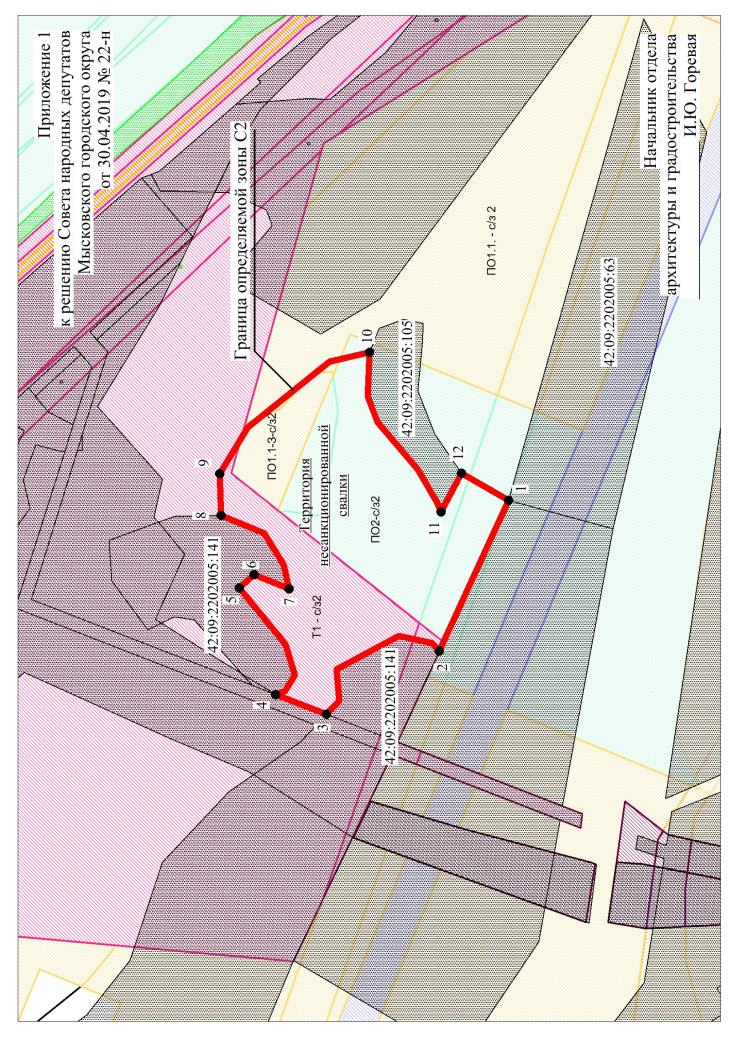 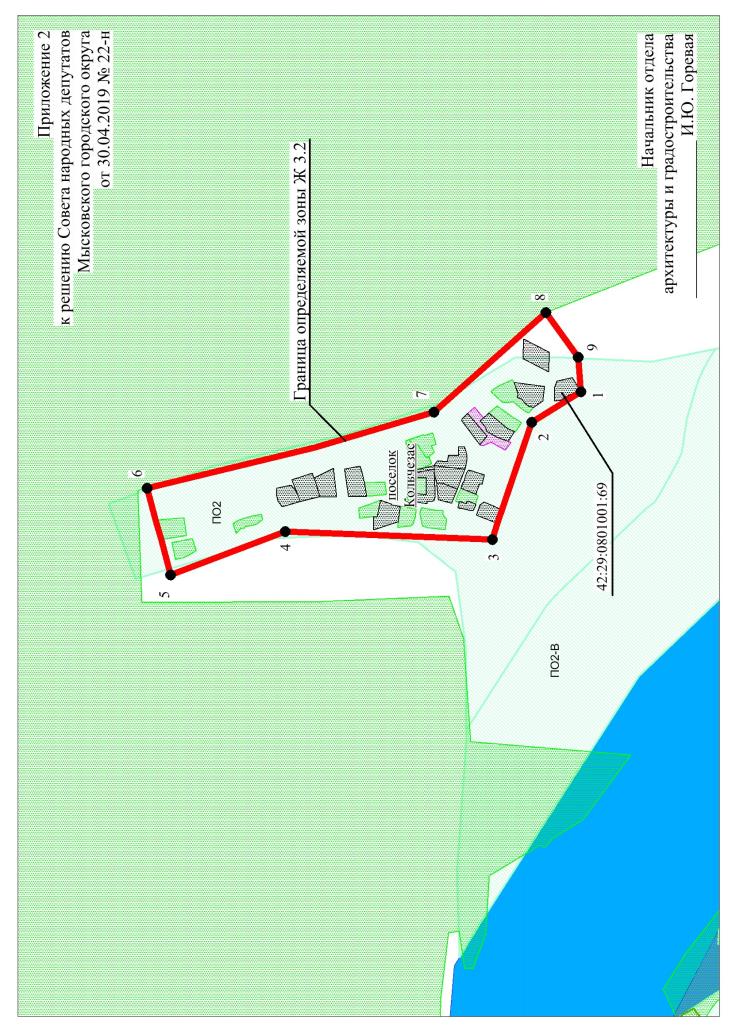 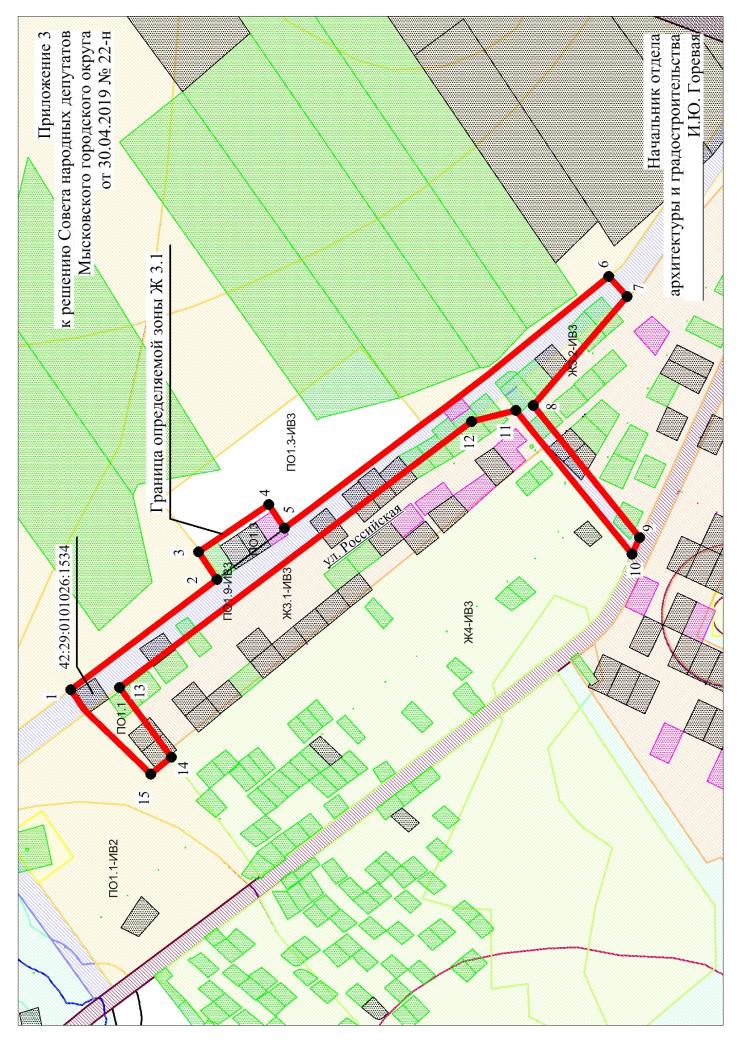 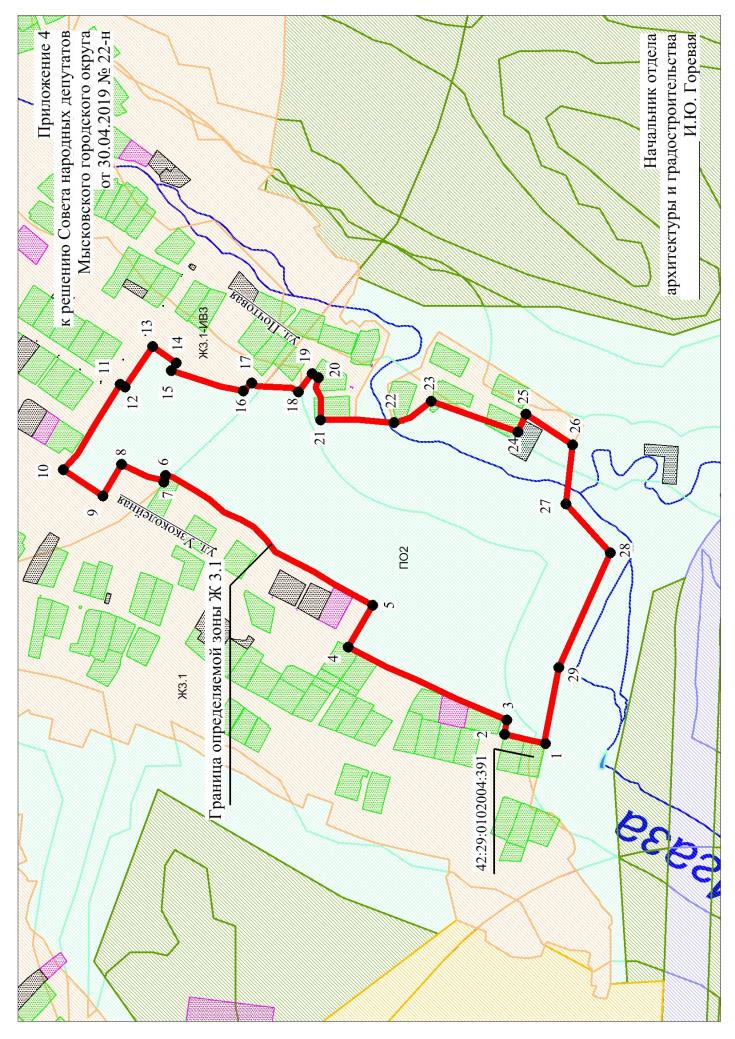 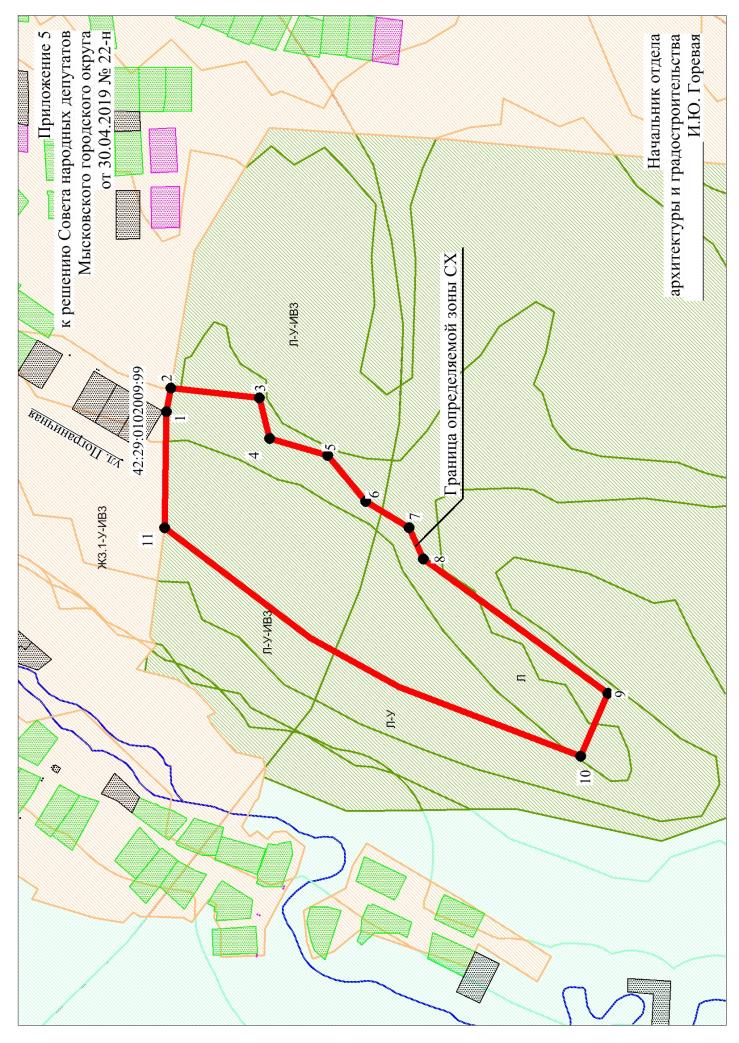 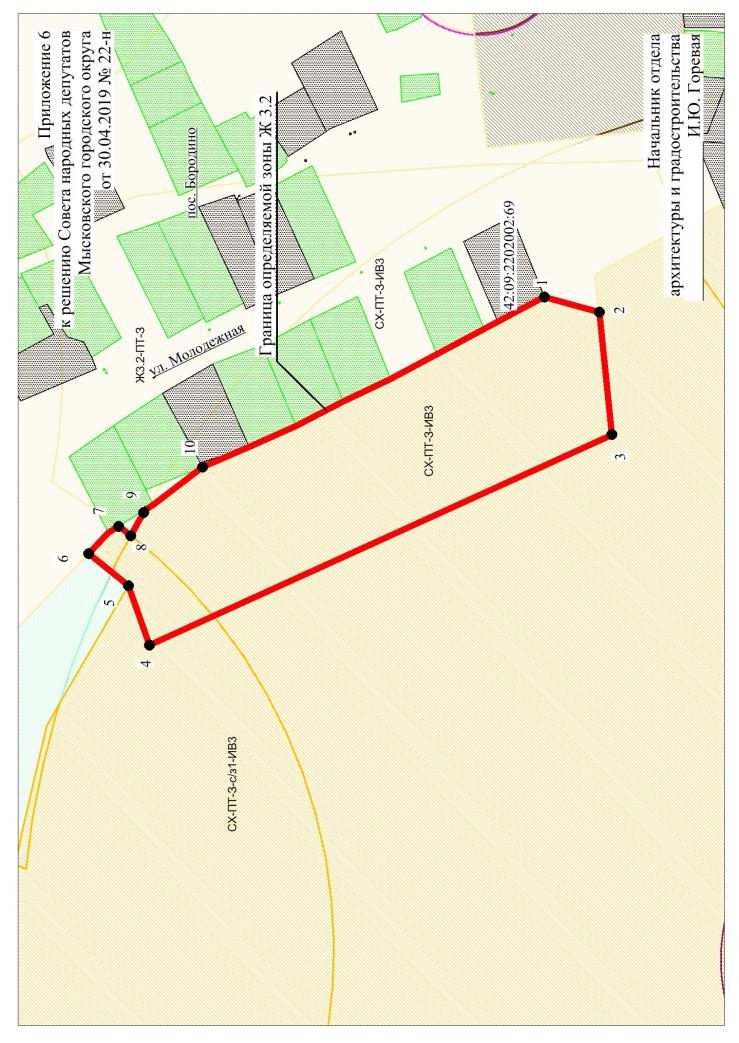 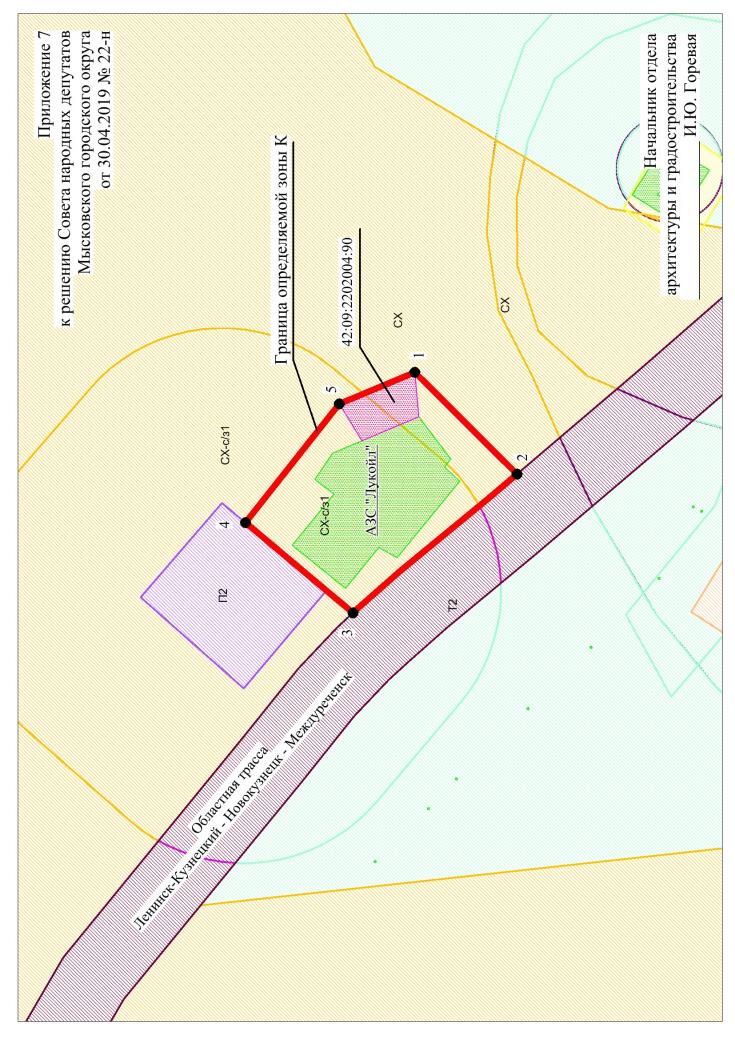 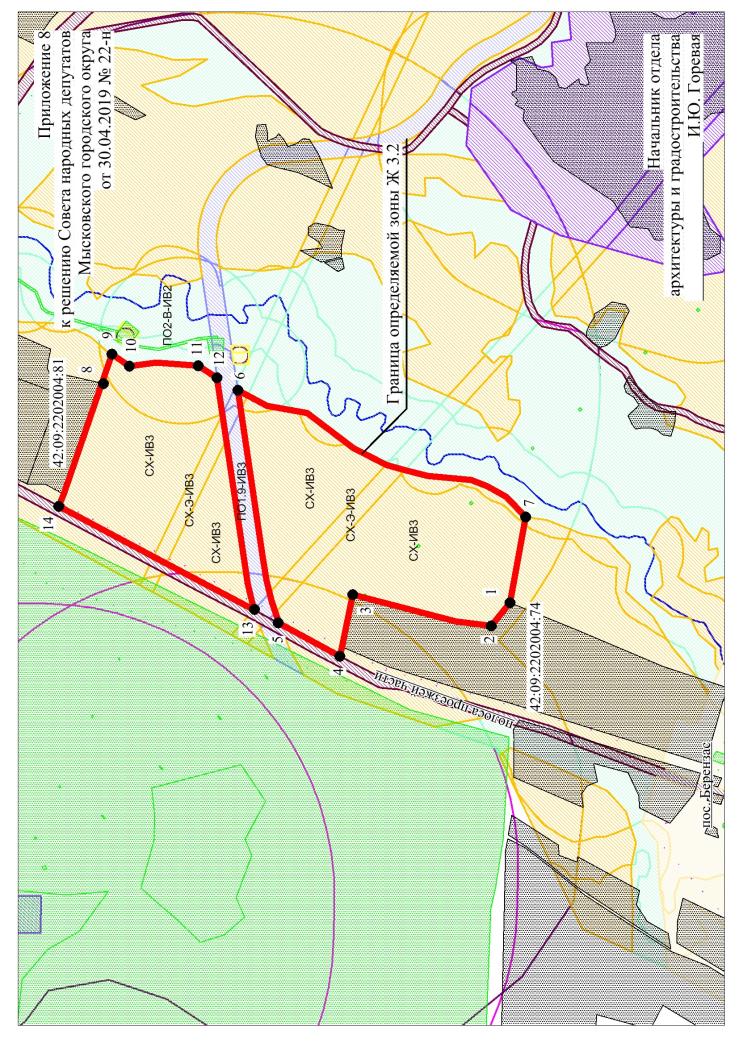 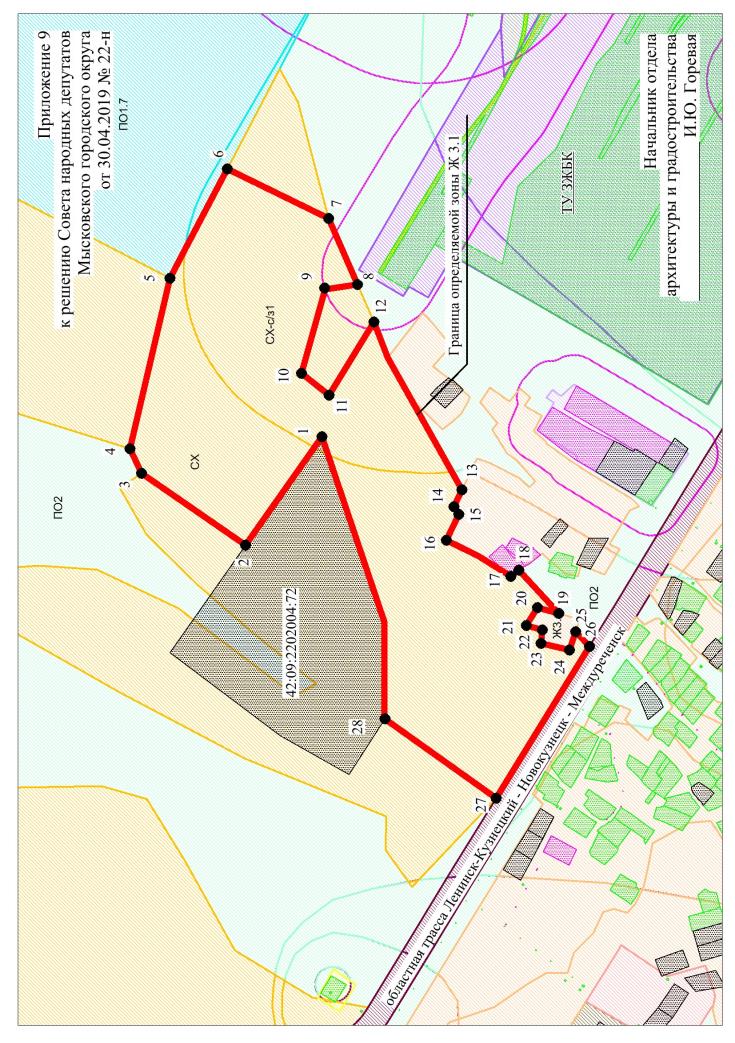 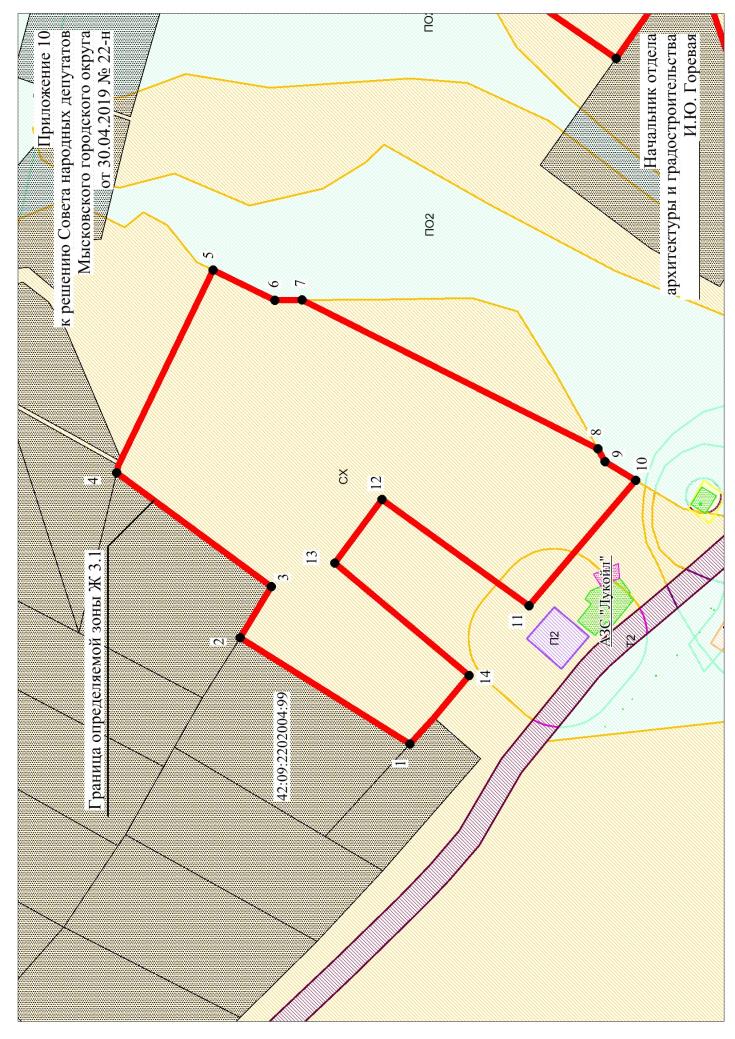 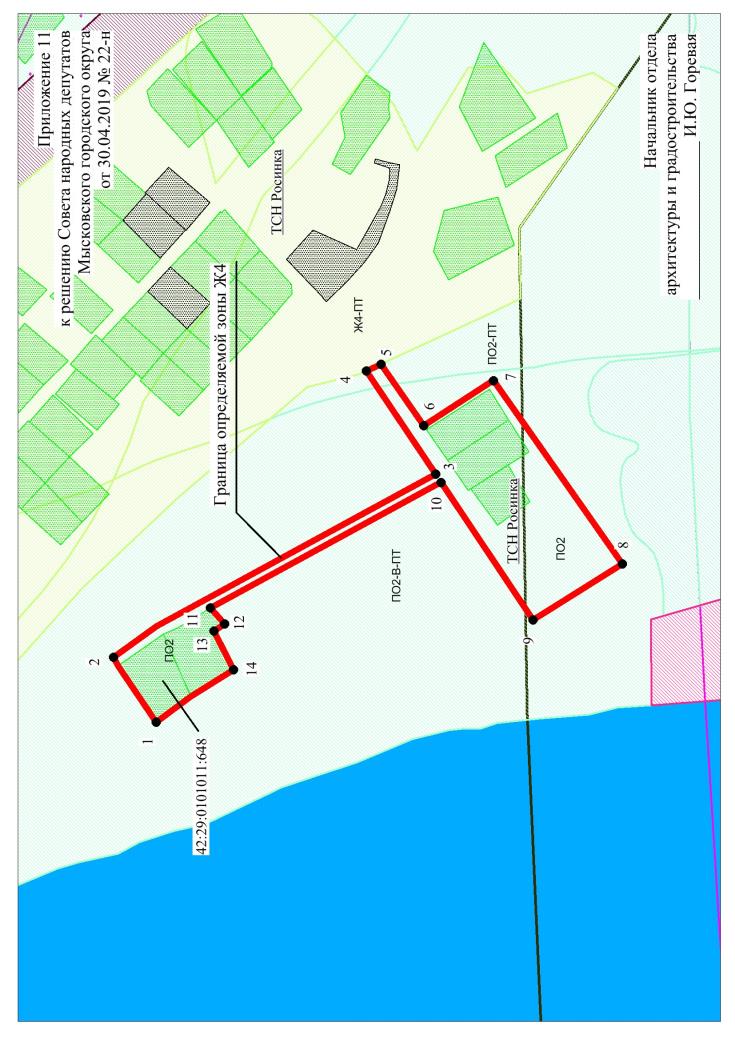 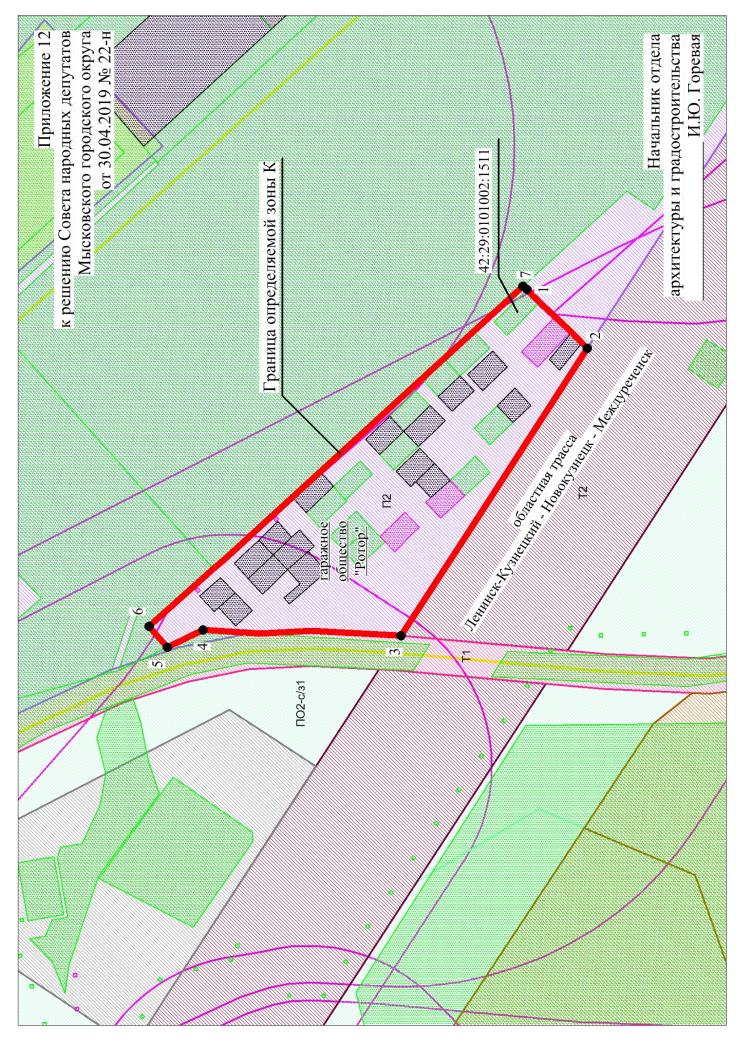 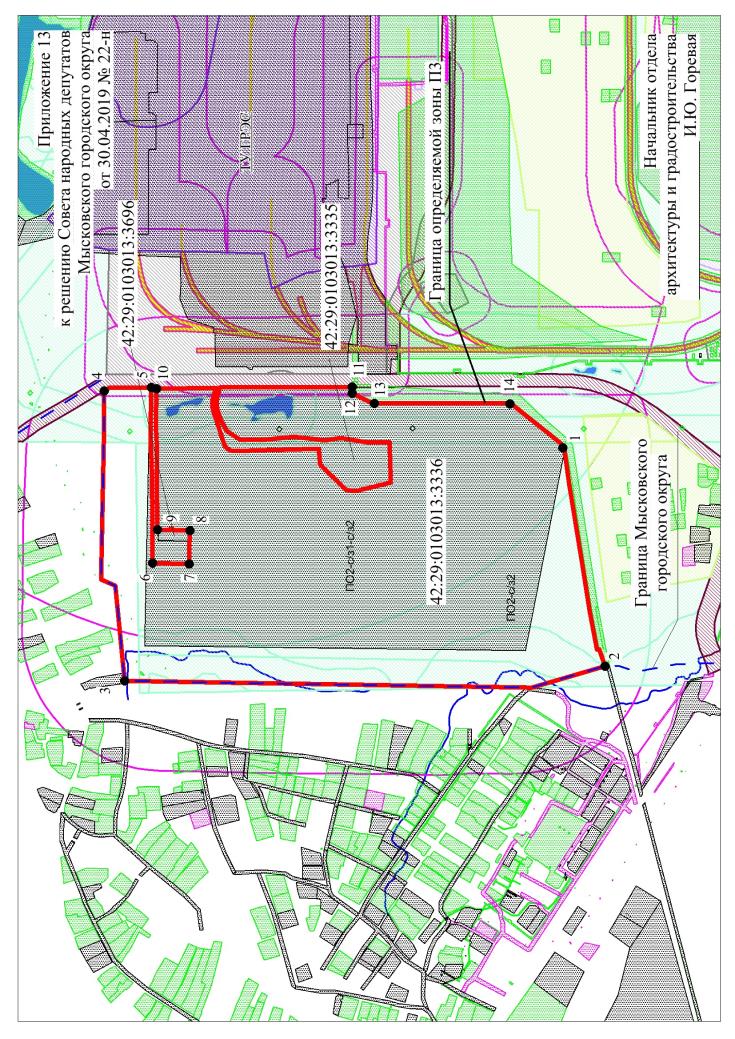 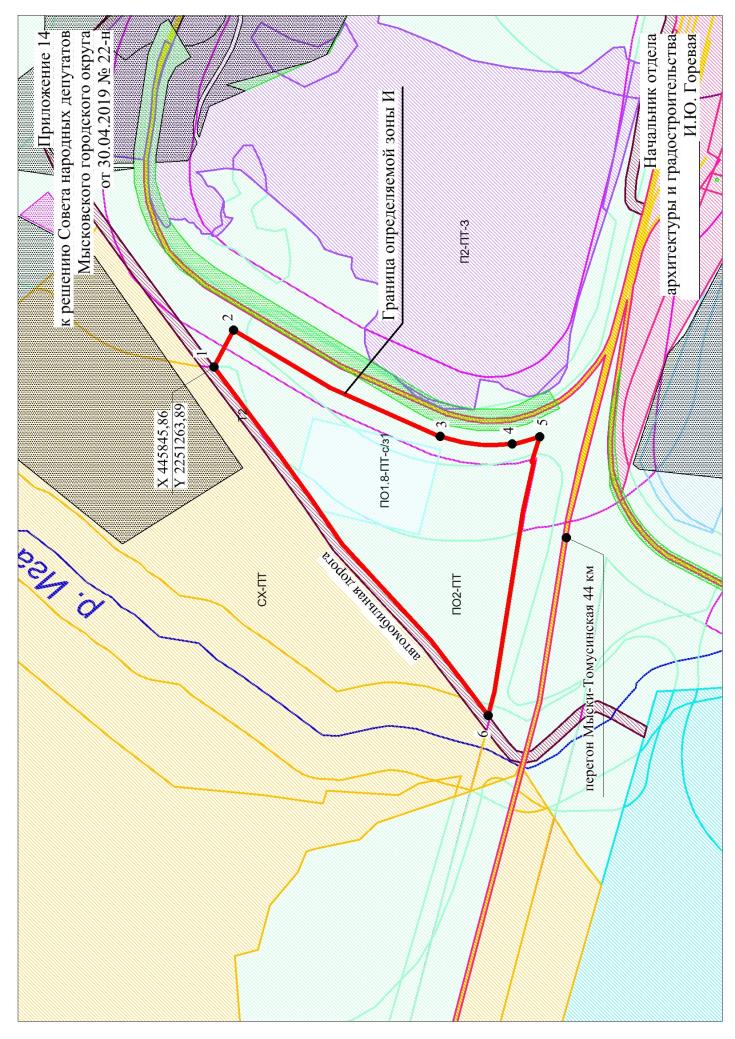 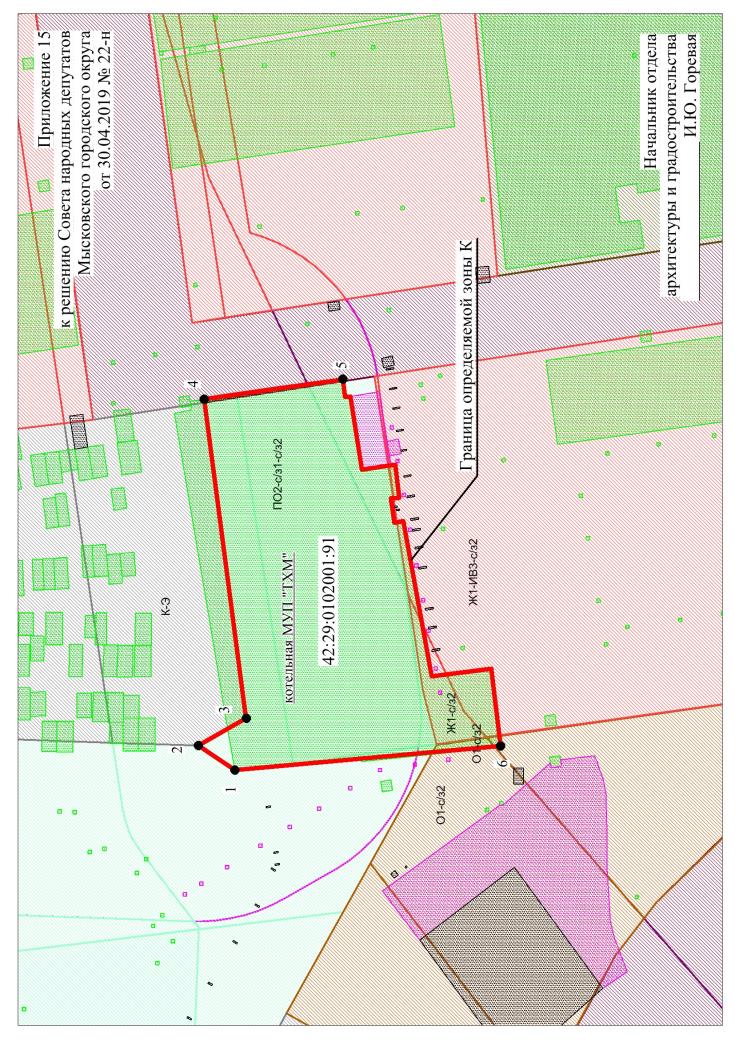 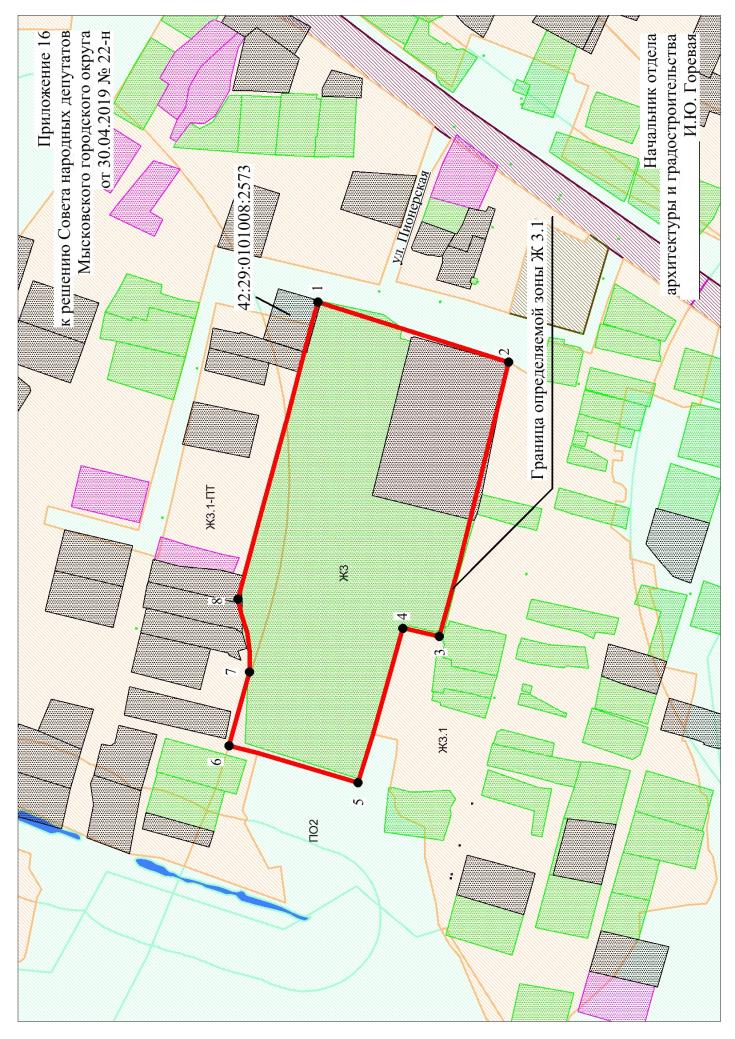 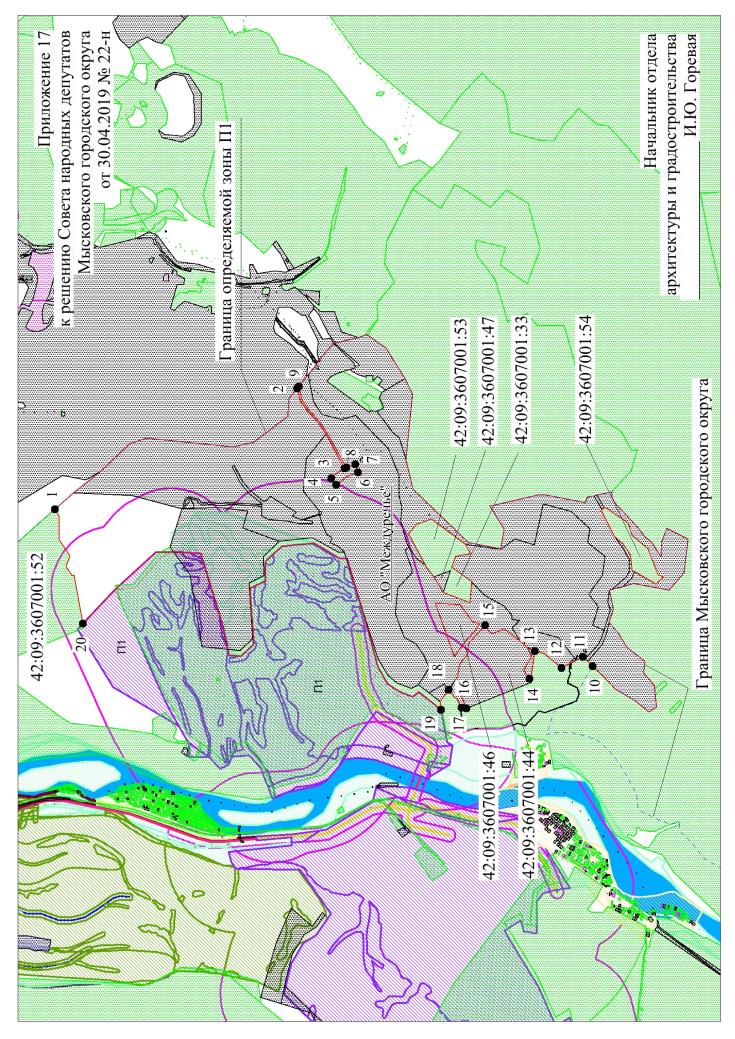 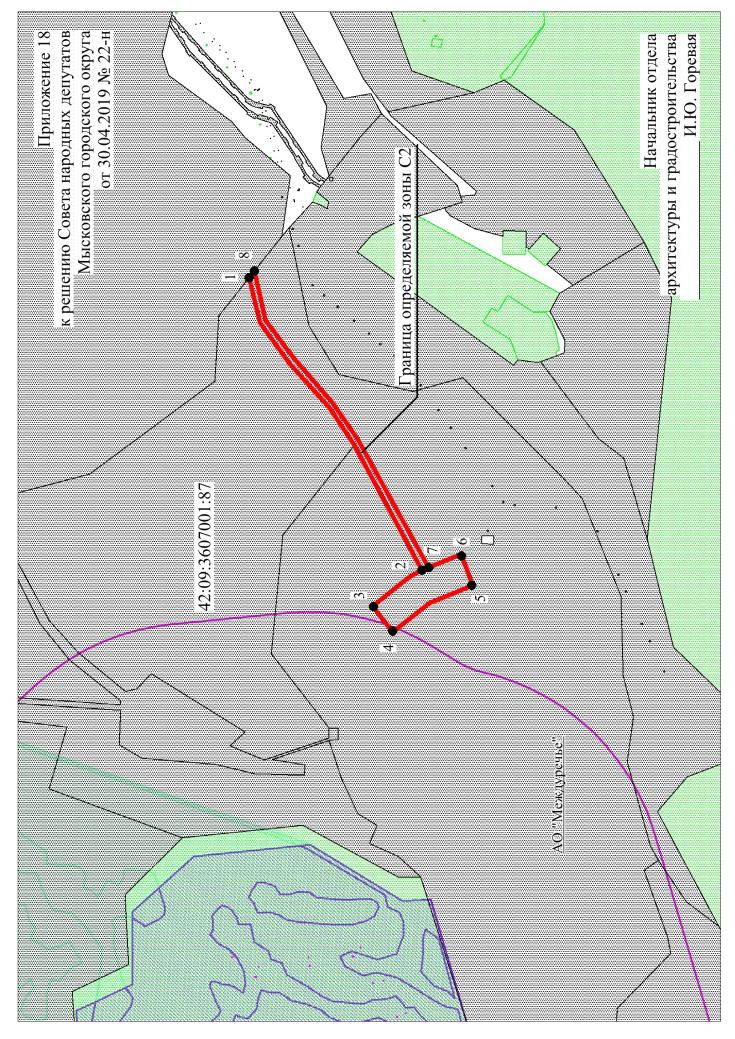 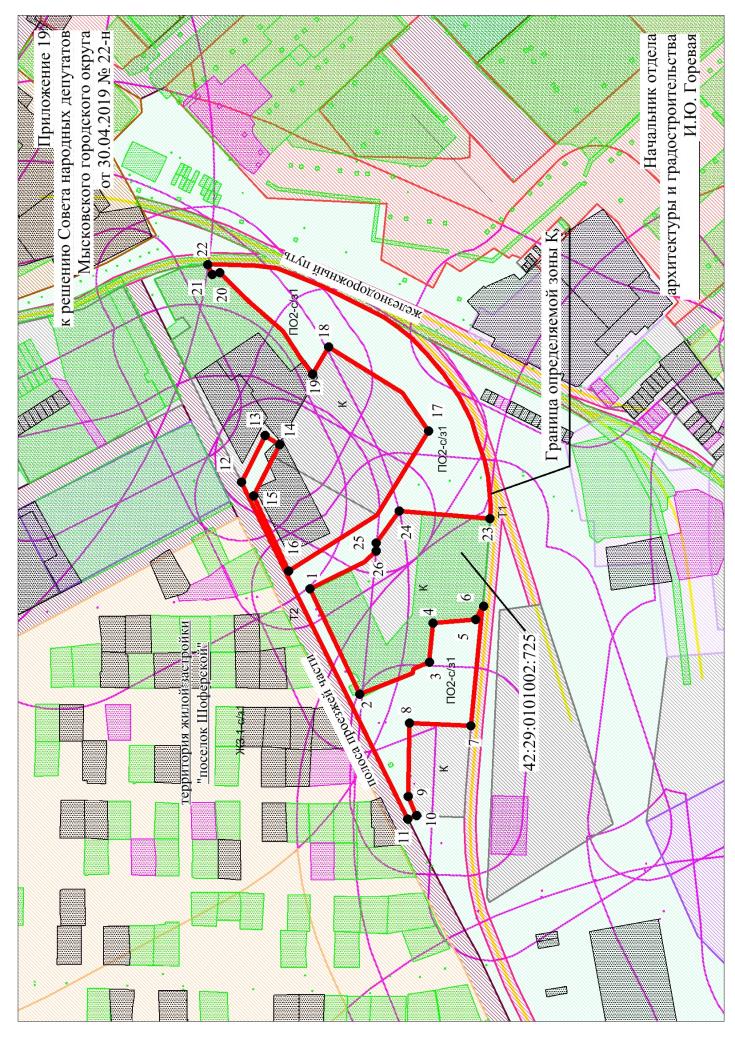 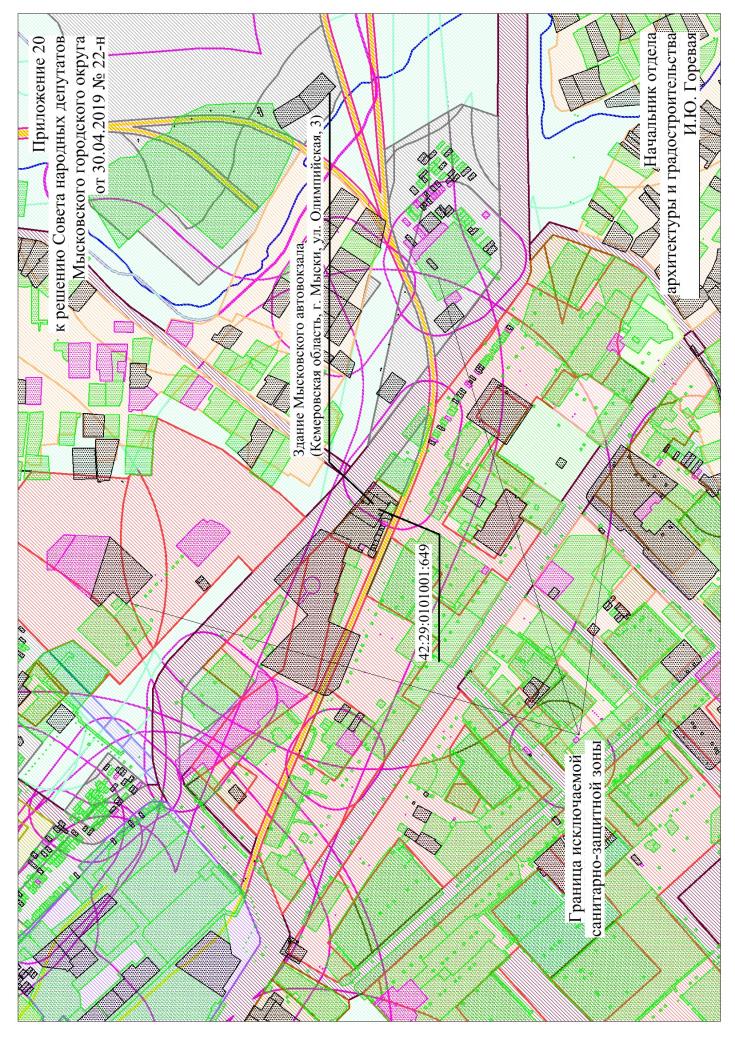 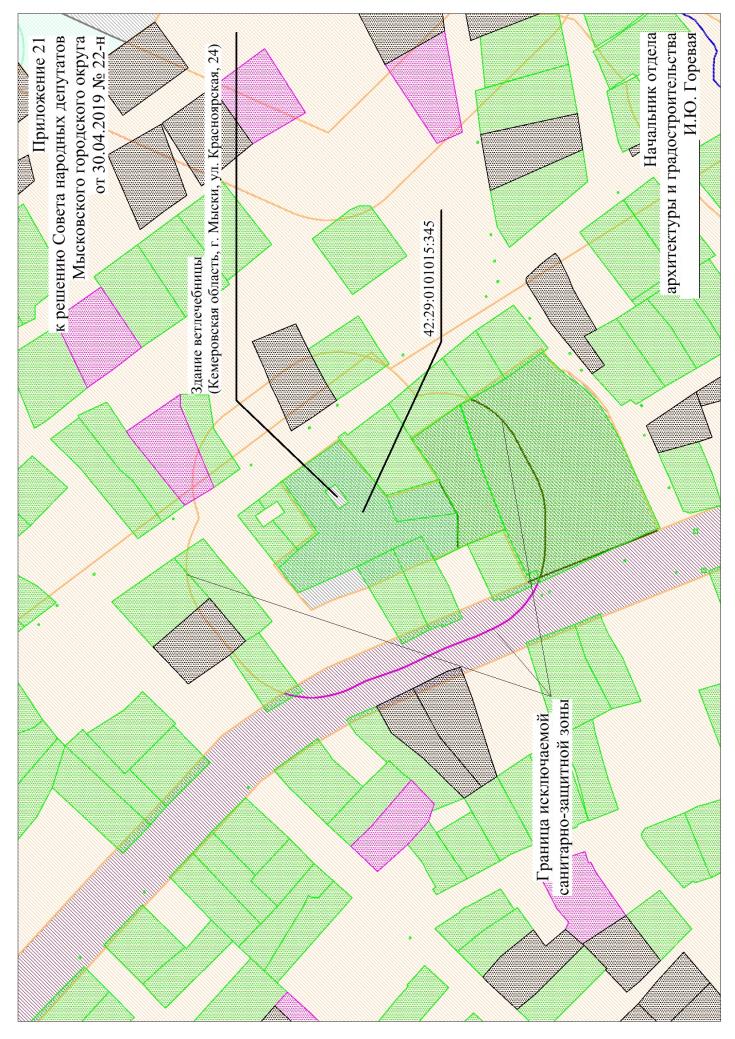 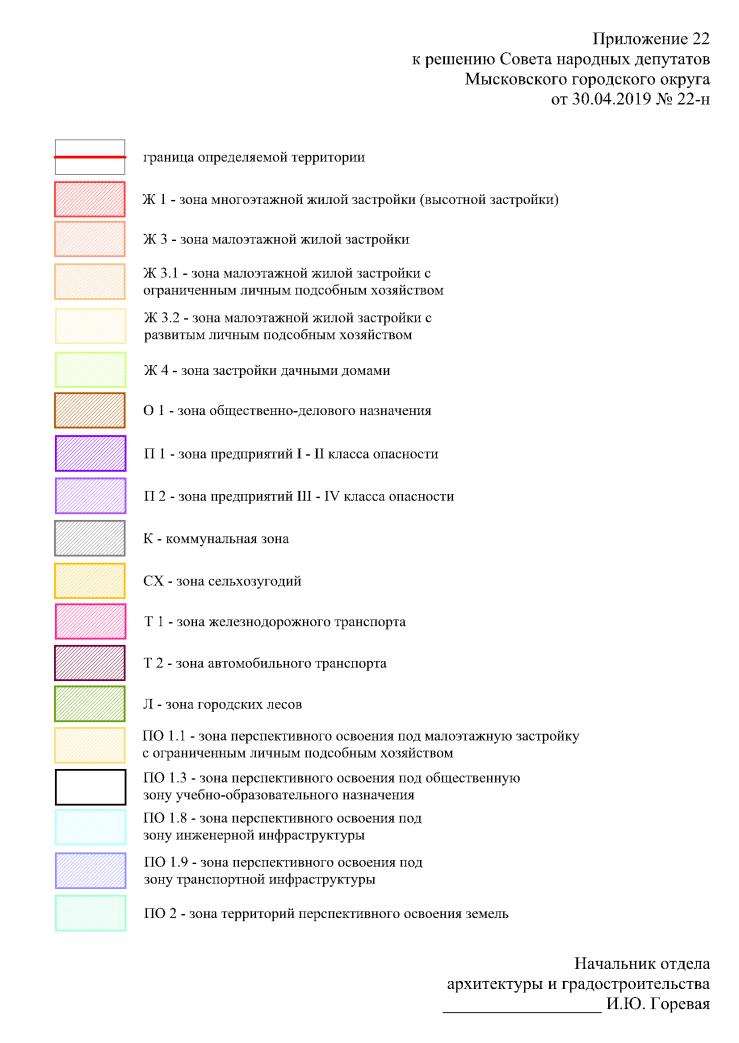 РРекреационная зона1Зона мест отдыха общего пользованияРРекреационная зона2Зона учреждений отдыха и туризмаРРекреационная зона3Зона объектов культурного наследияВедение огородничестваОсуществление отдыха и (или) выращивания гражданами для собственных нужд сельскохозяйственных культур; размещение хозяйственных построек, не являющихся объектами недвижимости, предназначенных для хранения инвентаря и урожая сельскохозяйственных культур13.113.1100150030Основные виды разрешенного использованияОсновные виды разрешенного использованияОсновные виды разрешенного использованияВедение огородничестваРазмещение некапитального жилого строения и хозяйственных строений и сооружений, предназначенных для хранения сельскохозяйственных орудий труда и выращенной сельскохозяйственной продукции13.1Ведение садоводстваРазмещение садового дома, предназначенного для отдыха и не подлежащего разделу на квартиры13.2Код (числовое обозначение) вида разрешенного использования земельного участкаМинимальная площадь земельного участка, кв. мМаксимальная площадь земельного участка, кв. мМаксимальный процент застройки в границах земельного участка, %13.110012003013.24001200303.11-801.126001200304.460040005012.0Действие градостроительного регламента не распространяется в соответствии с ч. 4 ст. 36 Градостроительного кодекса РФДействие градостроительного регламента не распространяется в соответствии с ч. 4 ст. 36 Градостроительного кодекса РФДействие градостроительного регламента не распространяется в соответствии с ч. 4 ст. 36 Градостроительного кодекса РФНаименование вида разрешенного использования земельного участкаВиды деятельности, осуществление которых соответствует виду разрешенного использованияКод видаОсновные виды разрешенного использованияОсновные виды разрешенного использованияОсновные виды разрешенного использованияЗапасОтсутствие хозяйственной деятельности12.3Коммунальное обслуживаниеРазмещение объектов капитального строительства в целях обеспечения физических и юридических лиц коммунальными услугами, в частности: поставки воды, тепла, электричества, газа, предоставления услуг связи, отвода канализационных стоков, очистки и уборки объектов недвижимости (котельных, водозаборов, очистных сооружений, насосных станций, водопроводов, линий электропередач, трансформаторных подстанций, газопроводов, линий связи, телефонных станций, канализаций, стоянок, гаражей и мастерских для обслуживания уборочной и аварийной техники, а также зданий или помещений, предназначенных для приема физических и юридических лиц в связи с предоставлением им коммунальных услуг)3.1Коммунальное обслуживаниеРазмещение объектов капитального строительства в целях обеспечения физических и юридических лиц коммунальными услугами, в частности: поставки воды, тепла, электричества, газа, предоставления услуг связи, отвода канализационных стоков, очистки и уборки объектов недвижимости (котельных, водозаборов, очистных сооружений, насосных станций, водопроводов, линий электропередач, трансформаторных подстанций, газопроводов, линий связи, телефонных станций, канализаций, стоянок, гаражей и мастерских для обслуживания уборочной и аварийной техники, а также зданий или помещений, предназначенных для приема физических и юридических лиц в связи с предоставлением им коммунальных услуг)3.13.13005000803.11-803.130020000803.11-803.110030000803.11-803.11-80